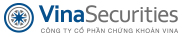 Báo cáo tài chính Công ty Cổ phần Chứng khoán VinaQuý kết thúc ngày 30 tháng 6 năm 2015Nội dungTrangBảng cân đối kế toán	3Báo cáo kết quả hoạt động kinh doanh	9Báo cáo lưu chuyển tiền tệ	10Báo cáo thay đổi vốn chủ sở hữu	12Thuyết minh báo cáo tài chính	13Tài khoản ngoài bảngĐặc điểm hoạt động của Công tyCông ty Cổ phần Chứng khoán Vina (“Công ty”) được thành lập tại nước CHXHCN Việt Nam vào năm 2006 dưới hình thức công ty cổ phần với 5 cổ đông sáng lập theo Giấy phép đăng ký kinh doanh số 0103015219 do Sở Kế hoạch và Đầu tư thành phố Hà Nội cấp ngày 26 tháng 12 năm 2006 và theo Giấy phép hoạt động kinh doanh chứng khoán số 50/UBCK – GPHNKD do Ủy ban Chứng khoán Nhà nước cấp ngày 29 tháng 12 năm 2006. Hiện nay, hoạt động đăng ký kinh doanh của Công ty bao gồm:Môi giới chứng khoánTư vấn đầu tư chứng khoánTư vấn tài chínhLưu k‎ý chứng khoánCông ty có trụ sở chính đặt tại 120 Pasteur, Quận 1, Thành Phố Hồ Chí Minh theo sự phê duyệt của Ủy ban Chứng khoán Nhà Nước Việt Nam vào ngày 25 tháng 7 năm 2012. Công ty có một Văn phòng đại diện đặt tại tầng 5, số 41A Lý Thái Tổ, Quận Hoàn Kiếm, TP Hà Nội.Tại ngày 30 tháng 6 năm 2015, Công ty có 24 nhân viên.Niên độ kế toán và đơn vị tiền tệNiên độ kế toán Năm tài chính của Công ty kết thúc ngày 31 tháng 12. Đơn vị tiền tệ và chuyển đổi ngoại tệ Báo cáo tài chính giữa kỳ của Công ty được lập sử dụng tiền Đồng Việt Nam (VNĐ).Các nghiệp vụ phát sinh bằng tiền tệ khác với đồng tiền báo cáo được chuyển đổi theo tỷ giá tại ngày phát sinh nghiệp vụ. Tài sản tiền tệ và công nợ phát sinh bằng đồng tiền khác với đồng tiền báo cáo được quy đổi theo tỷ giá tại ngày lập Bảng cân đối kế toán. Lãi và lỗ chênh lệch tỷ giá và chi phí liên quan đến các nghiệp vụ ngoại tệ được ghi nhận trên Báo cáo kết quả  hoạt động kinh doanh trong kỳ phát sinh.Chuẩn mực và chế độ kế toán áp dụngCơ sở lập các báo cáo tài chínhCác báo cáo tài chính được lập phù hợp với các Chuẩn mực Kế toán Việt Nam, hệ thống Kế toán Việt Nam áp dụng cho các doanh nghiệp chứng khoán theo quy định tại Thông tư 95/2008/TT-BTC, thông tư 162/2010/TT-BTC và các qui định pháp lý liên quan của Bộ tài chính và Ủy ban Chứng khoán Nhà nước. Các quy định này trên một số khía cạnh trọng yếu có thể khác với Chuẩn mực Kế toán Quốc tế và các nguyên tắc và các chuẩn mực kế toán được chấp nhận rộng rãi tại quốc gia của người đọc. Do đó, các báo cáo tài chính này không nhằm mục đích trình bày tình hình tài chính, kết quả hoạt động kinh doanh và tình hình lưu chuyển tiền tệ phù hợp với các nguyên tắc và thông lệ kế toán được chấp nhận rộng rãi ở những quốc gia hoặc thể chế ngoài nước CHXHCN Việt Nam, hơn nữa, đối tượng sử dụng báo cáo tài chính của Công ty không nhằm vào những người không được thông tin về các nguyên tắc, quy trình và tập quán kế toán của Việt Nam. Hệ thống kế toán và hình thức ghi sổ kế toánCông ty sử dụng phương pháp nhật ký chung để ghi chép các nghiệp vụ kinh tế phát sinh.Các chính sách kế toán cơ bảnTiền và các khoản tương đương tiềnTiền và các khoản tương đương tiền gồm tài khoản tiền gửi ngân hàng, tiền tại quỹ, cũng như các khoản đầu tư có tính thanh khoản cao như tiền gửi các tổ chức tín dụng trên thị trường tiền tệ, tiền gửi ngân hàng trong vòng 3 tháng kể từ ngày giao dịch.Các khoản phải thuCác khoản phải thu được ghi nhận theo giá trị trên hoá đơn trừ đi dự phòng phải thu khó đòi cho các khoản phải thu được dự tính là không thể thu hồi được toàn bộ.Đầu tư ngắn hạnCác khoản đầu tư chứng khoán được ghi nhận theo giá gốc (giá mua thực tế).Dự phòng giảm giá đầu tư chứng khoán được lập cho mỗi loại chứng khoán cụ thể trong danh mục đầu tư và cho các chứng khoán giảm giá so với giá trị ghi sổ. Dự phòng về lỗ đầu tư vào các tổ chức kinh tế khác được lập khi các tổ chức này chịu lỗ (ngoại trừ các khoản lỗ như kế hoạch đã được dự báo trong ngân sách hoạt động của công ty trước khi đầu tư) ở tỷ lệ tương đương với tỷ lệ vốn góp của Công ty vào các tổ chức này. Khi một khoản đầu tư được thanh lý chênh lệch giữa giá trị đầu tư ròng và giá trị ghi sổ được ghi nhận thu nhập hoặc chi phí trong năm.Hợp đồng ủy thác đấu giá Các tài sản của các cá nhân, tổ chức là nhà đầu tư ủy thác đấu giá theo các hợp đồng ủy thác đấu giá được ghi nhận và trình bày là tài sản của người ủy thác đấu giá trên Bảng cân đối kế toán. Tiền ủy thác nhận được từ các nhà đầu tư này được ghi nhận là các khoản phải trả cho người ủy thác đấu giá trên Bảng cân đối kế toán.Hợp đồng mua và cam kết bán lại chứng khoánChứng khoán được mua với cam kết sẽ bán lại vào một thời điểm nhất định trong tương lai (“Hợp đồng repo”) được ghi nhận là khoản phải thu theo Hợp đồng mua và bán lại chứng khoán trên Bảng cân đối kế toán, chứng khoán nhận được sẽ được quản lý trên tài khoản ngoài Bảng cân đối kế toán. Khoản chênh lệch giữa giá mua và giá bán lại sẽ được ghi nhận như một khoản doanh thu và được phân bổ vào kết quả hoạt động kinh doanh trong suốt thời gian có hiệu lực của hợp đồng, theo tỷ lệ lãi suất hiệu lực của hợp đồng.Tài sản cố định hữu hình	Tài sản cố định hữu hình được trình bày theo nguyên giá trừ đi giá trị khấu hao luỹ kế. Tài sản cố định được tính khấu hao theo phương pháp đường thẳng dựa trên thời gian hữu dụng ước tính của tài sản theo tỷ lệ hàng năm như sau:	Cải tạo nâng cấp văn phòng		1 – 5  nămThiết bị, nội thất			1 – 3 nămThiết bị văn phòng	1 – 3  nămPhương tiện vận tải			7 nămTài sản cố định vô hìnhPhần mềm máy tínhGiá trị của các phần mềm máy tính không phải là bộ phận đi kèm với phần cứng được khấu hao theo phương pháp tuyến tính từ 1 năm đến 8 năm. Phần mềm máy tính bao gồm tất cả chi phí liên quan tới việc mua phần mềm tính đến ngày đưa vào sử dụng.Xây dựng cơ bản dở dangChi phí xây dựng cơ bản dở dang bao gồm chi phí phát sinh trong giai đoạn phát triển các tài sản cố định. Khấu hao không được trích trong giai đoạn này mà chỉ được trích khi việc phát triển đã hoàn thành, các chi phí liên quan đã được chuyển thành tài sản cố định và tài sản đó đã được đưa vào sử dụng.Chi phí trả trước dài hạnTài sản có giá trị thấpTài sản có giá trị thấp là những tài sản có giá trị ít hơn 30 triệu đồng và có thời gian hữu dụng dài hơn một niên độ kế toán. Những tài sản này không thỏa mãn các điều kiện để ghi nhận là tài sản cố định. Nguyên giá của những tài sản có giá trị thấp được phân bổ vào chi phí dựa trên thời gian hữu dụng của tài sản.Chi phí bảo hiểm trả trướcChi phí bảo hiểm trả trước liên quan đến các chi phí bảo hiểm trả trước được ghi nhận trong báo cáo kết quả hoạt động kinh doanh theo phương pháp đường thẳng trong vòng 1 đến 2 năm.Các khoản phải trả và chi phí phải trảCác khoản phải trả và chi phí phải trả được ghi nhận cho khoản phải trả trong tương lai liên quan đến hàng hóa, dịch vụ đã nhận được mà không phụ thuộc vào việc Công ty đã nhận được hóa đơn của nhà cung cấp hay chưa.Phúc lợi cho nhân viênTrợ cấp lương hưuTrợ cấp lương hưu cho nhân viên được trả cho những nhân viên đã nghỉ hưu của Công ty bởi Cơ quan Bảo hiểm Xã hội thuộc Bộ Lao động Thương binh Xã hội. Công ty phải đóng góp khoản trợ cấp lương hưu cho nhân viên bằng cách nộp cho Cơ quan Bảo hiểm Xã hội ở mức 17%( từ năm 2014 trở đi là 18%) trên lương cơ bản của nhân viên hàng tháng. Công ty không có nghĩa vụ trả thêm trợ cấp lương hưu nào khác ngoài khoản trích nộp cho Cơ quan Bảo hiểm Xã hội hàng tháng.Bảo hiểm thất nghiệpTheo Thông tư số 04/2009/TT-BLĐTBXH hướng dẫn Nghị định số 127/2008/NĐ-CP về bảo hiểm thất nghiệp, từ ngày 1 tháng 1 năm 2009. Công ty có nghĩa vụ chi trả tiền bảo hiểm thất nghiệp bằng 1% quỹ lương của công ty và số tiền này được sử dụng để thanh toán bảo hiểm thất nghiệp cho người tham gia bảo hiểm và công ty sẽ trừ đi 1% tiền lương của mỗi nhân viên để đóng vào Quỹ bảo hiểm thất nghiệp.Doanh thuDoanh thu từ cung cấp dịch vụDoanh thu từ cung cấp dịch vụ được ghi nhận trên báo cáo kết quả hoạt động kinh doanh theo tỷ lệ phần trăm hoàn thành của dịch vụ tại ngày bảng cân đối kế toán và hóa đơn phát hành cho khách hàng, trong trường hợp mà phần lớn rủi ro và quyền lợi đã chuyển cho người mua. Doanh thu không được ghi nhận khi khả năng thu tiền, ước tính hợp lý các chi phí của việc bán hàng hay khả năng hàng bán bị trả lại là không chắc chắn.Thu nhập từ kinh doanh chứng khoánThu nhập từ kinh doanh chứng khoán được xác định dựa trên mức chênh lệch giá bán và giá vốn của chứng khoán, tính theo phương pháp bình quân gia quyền.Tiền lãiThu nhập lãi được ghi nhận trong Báo cáo kết quả hoạt động kinh doanh trên cơ sở dồn tích.Cổ tức Cổ tức được ghi nhận trong Báo cáo kết quả hoạt động kinh doanh ngay khi nhận được thông báo trả cổ tức.Vốn chủ sở hữuVốn cổ phần thể hiện mệnh giá của cổ phần đả được phát hành.Các quỹ dự phòngCông ty sử dụng lợi nhuận sau thuế hàng năm để trích lập các quỹ dự phòng theo quy định tại Thông tư số 11/2000/TT-BTC do Bộ Tài Chính ban hành ngày 1 tháng 2 năm 2000 như sau:Các quỹ khác được trích lập theo Nghị quyết của Đại hội đồng Cổ đông. Trong kỳ, Công ty không trích lập thêm quỹ dự trữ.Chi phí thuê hoạt động (Các hợp đồng thuê)Thuê hoạt động là việc thuê tài sản trong đó tất cả các quyền lợi và rủi ro của quyền sở hữu tài sản vẫn thuộc về bên cho thuê. Chi phí thuê hoạt động được ghi nhận vào kết quả hoạt động kinh doanh khi phát sinh.Dự phòng Dự phòng phải trả được ghi nhận khi Công ty có nghĩa vụ nợ hiện tại (nghĩa vụ pháp lý hoặc nghĩa vụ liên đới) do kết quả từ một sự kiện đã xảy ra mà chắc chắn dẫn đến sự giảm sút về những lợi ích kinh tế dẫn đến việc yêu cầu phải thanh toán nghĩa vụ nợ và giá trị của nghĩa vụ nợ đó được ước tính đáng tin cậy.Thuế thu nhập doanh nghiệpTài sản thuế và nghĩa vụ về thuế thu nhập doanh nghiệp hiện hành bao gồm các tài sản hoặc nghĩa vụ thuế đối với cơ quan thuế liên quan đến giai đoạn báo cáo hiện tại và các giai đoạn trước mà vẫn chưa thanh toán tại ngày cuối giai đoạn báo cáo. Nghĩa vụ về thuế thu nhập hiện hành được tính trên cơ sở thuế suất và quy định về thuế áp dụng cho giai đoạn báo cáo dựa trên mức lợi nhuận chịu thuế trong năm. Toàn bộ thay đổi về nghĩa vụ hay tài sản thuế hiện tại được ghi nhận là chi phí thuế thu nhập doanh nghiệp trên Báo cáo kết quả hoạt động kinh doanh. Thuế thu nhập hoãn lại được tính theo phương pháp số dư nợ trên các khoản chênh lệch tạm thời. Phương pháp này so sánh giá trị ghi sổ của tài sản và công nợ trên Bảng cân đối kế toán với các cơ sở tính thuế thu nhập của các khoản tài sản và công nợ đó. Đồng thời, khoản lỗ thuế có thể dùng đề chuyển lỗ và thu nhập khác về thuế của Công ty cũng được ghi nhận là tài sản thuế thu nhập hoãn lại.Thuế thu nhập doanh nghiệp hoãn lại phải trả luôn được ghi nhận đầy đủ. Tài sản thuế thu nhập hoãn lại chỉ được ghi nhận khi chắc chắn trong tương lai sẽ có lợi nhuận tính thuế để để cấn trừ vào các tài sản thuế thu nhập hoãn lại này.Thuế thu nhập doanh nghiệp hoãn lại được tính tại mức thuế được áp dụng từng kỳ tính thuế theo như quy định tại ngày kết thúc năm tài chính. Toàn bộ thay đổi về tài sản hoặc nợ thuế thu nhập doanh nghiệp hoãn lại được ghi nhận trên Báo cáo kết quả hoạt động kinh doanh. Những thay đổi về tài sản hoặc nợ thuế thu nhập doanh nghiệp hoãn lại do thay đổi về giá trị của tài sản hoặc nợ được ghi nhận trực tiếp vào nguồn vốn thì được ghi nhận trực tiếp bên nguồn vốn.Các bên liên quanCác bên được coi là liên quan khi một bên có khả năng, trực tiếp hoặc gián tiếp, kiểm soát hoặc có ảnh hưởng đáng kể đối với bên kia trong việc ra quyết định các chính sách tài chính và hoạt động. Các bên cũng được coi là liên quan khi cùng dưới một quyền kiểm soát hoặc ảnh hưởng.Tiền và các khoản tương đương tiềnĐầu tư ngắn hạnTình hình biến động dự phòng giảm giá đầu tư ngắn hạn trong kỳ như sau:Giá trị khối lượng giao dịch thực hiện trong kỳ:Tình hình đầu tư tài chínhKhoản phải thuKhoản phải thu nội bộ ngắn hạnPhải thu khácDự phòng phải thu khó đòiChi phí trả trước ngắn hạnTài sản cố định hữu hìnhGiá trị còn lại cuối năm của TSCĐ hữu hình đã dùng để thế chấp, cầm cố đảm bảo các khoản vay: 0 đồng.Nguyên giá TSCĐ cuối năm chờ thanh lý: 0 đồng.Các cam kết về việc mua, bán TSCĐ hữu hình có giá trị lớn trong tương lai: 0 đồngCác thay đổi khác về TSCĐ hữu hình: không có.Tài sản vô hìnhChi phí đầu tư xây dựng cơ bản dở dangChi phí trả trước dài hạnTiền nộp Quỹ hỗ trợ thanh toánTài sản dài hạn khácThuế và các khoản phải nộp Nhà nướcChi phí phải trảPhải trả, phải nộp khácVốn chủ sở hữuVốn điều lệVốn điều lệ của Công ty là 185 tỷ đồng chia thành 18.5 triệu cổ phiếu phổ thông với mệnh giá 10,000 đồng một cổ phiếu đã được Ủy ban Chứng khoán Nhà nước chấp thuận theo Quyết định số 360/UBCK-GP ngày 19 tháng 10 năm 2010. Chi tiết cổ phiếu phát hành được trình bày như sau:Danh sách các cổ đông tại ngày 30 tháng 6 năm 2015 chi tiết như sau:Doanh thu hoạt động kinh doanh chứng khoánChi phí hoạt động kinh doanh chứng khoánChi phí quản lý doanh nghiệpThu nhập khácChi phí khácThuế thu nhập doanh nghiệpCông ty chịu thuế thu nhập doanh nghiệp theo thuế suất 20% trên tổng thu nhập chịu thuế hàng năm. Công ty được miễn thuế thu nhập doanh nghiệp trong 2 năm kể từ năm đầu tiên hoạt động có lãi và được giảm 50% thuế thu nhập doanh nghiệp cho 3 năm tiếp theo.Ghi nhận trong báo cáo kết quả hoạt động kinh doanhĐiều chỉnh giữa các khoản lãi/(lỗ) trước thuế và lãi/(lỗ) chịu thuế như sau:Do Công ty có kết quả kinh doanh lỗ nên Công ty không lập dự phòng thuế thu nhập doanh nghiệp cho quý II năm 2015.Tài sản thuế hoãn lại không được ghi nhận trên báo cáo tài chính kèm theo cho khoản lỗ trên vì Công ty không chắc chắn sẽ có lợi nhuận tính thuế để sử dụng khoản lỗ trên trong tương lai.Giao dịch với các bên liên quanTrong kỳ, Công ty có các giao dịch với bên liên quan như sau:Mã sốThuyết minh30/6/2015VNĐ31/12/2014
VNĐTÀI SẢNTÀI SẢN NGẮN HẠN 10016,389,598,83217,774,072,130Tiền và các khoản tương đương tiền11015,396,598,77316,036,772,946Tiền11115,396,598,77316,036,772,946Các khoản tương đương tiền112--Các khoản đầu tư tài chính ngắn hạn120--Đầu tư ngắn hạn121--Dự phòng giảm giá đầu tư ngắn hạn129--Các khoản phải thu 13098,472,1311,472,777,311Phải thu của khách hàng131         98,210,1311,472,382,390Trả trước cho người bán132--Phải thu nội bộ ngắn hạn133--Phải thu hoạt động giao dịch chứng khoán135--Các khoản phải thu khác138262,000394,921Dự phòng phải thu ngắn hạn khó đòi139--Hàng tồn kho140--Hàng tồn kho141--Dự phòng ngắn hạn hàng tồn kho142--Tài sản ngắn hạn khác150894,527,928264,521,873Chi phí trả trước ngắn hạn151784,994,316256,521,873Thuế GTGT được khấu trừ15287,333,612-Thuế và các khoản phải thu nhà nước154--Giao dịch mua bán lại trái phiếu Chính phủ157--Tài sản ngắn hạn khác15822,200,0008,000,000TÀI SẢN DÀI HẠN 2004,019,542,7115,772,786,707Các khoản phải thu dài hạn210--Phải thu dài hạn của khách hàng211--Vốn kinh doanh ở đơn vị trực thuộc212--Phải thu nội bộ dài hạn213--Phải thu dài hạn khác218--Dự phòng phòng thu dài hạn khó đòi219--Tài sản cố định2203,256,287,8863,544,356,041Tài sản cố định hữu hình221140,018,748196,327,262Nguyên giá2228,941,421,6618,941,421,661Giá trị hao mòn lũy kế223(8,801,402,913)(8,745,094,399)Tài sản cố dịnh thuê tài chính224--Nguyên giá225--Giá trị hao mòn lũy kế226--Tài sản cố định vô hình2273,098,749,9502,994,663,591Nguyên giá2287,727,339,4387,247,559,438Giá trị hao mòn lũy kế229(4,628,589,488)(4,252,895,847)Chi phí đầu tư xây dựng cơ bản dở dang 23017,519,188353,365,188Bất động sản đầu tư 240--Nguyên giá241--Giá trị hao mòn lũy kế242--Các khoản đầu tư tài chính dài hạn250--Đầu tư vào công ty con251--Đầu tư vào công ty liên kết, liên doanh252--Đầu tư chứng khoán dài hạn253--Chứng khoán sẵn sàng để bán254--Chứng khoán nắm giữ đến ngày đáo hạn255--Đầu tư dài hạn khác258--Dự phòng giảm giá đầu tư tài chính dài hạn259--Tài sản dài hạn khác260763,254,8252,228,430,666Chi phí trả trước dài hạn 26121,166,632166,342,473Tài sản thuế thu nhập hoãn lại262--Tiền nộp Quỹ hỗ trợ thanh toán268716,477,433716,477,433Tài sản dài hạn khác26825,610,7601,345,610,760Lợi thế thương mại269--TỔNG CỘNG TÀI SẢN27020,409,141,54323,546,858,837Mã sốThuyết minh30/06/2015VNĐ31/12/2014
VNĐNGUỒN VỐNNỢ  PHẢI TRẢ 3004,311,261,6545,594,911,800Nợ ngắn hạn3104,311,261,6545,594,911,800Vay và nợ ngắn hạn311--Phải trả người bán312540,959,970434,474,316Người mua trả tiền trước313--Thuế và các khoản phải nộp Nhà nước314544,367,982692,695,359Phải trả người lao động315--Chi phí phải trả316624,970,3831,036,681,129Phải trả nội bộ317--Các khoản phải trả, phải nộp ngắn hạn khác319955,059,260977,704,210Phải trả hoạt động giao dịch chứng khoán320        1,645,184,1692,452,636,896Phải trả hộ cổ tức, gốc và lãi trái phiếu321719,890719,890Phải trả tổ chức phát hành chứng khoán322--Quỹ khen thưởng phúc lợi323--Giao dịch mua bán lại trái phiếu Chính phủ327--Doanh thu chưa thực hiện ngắn hạn328--Dự phòng phải trả ngắn hạn329--Nợ dài hạn330--Phải trả dài hạn người bán331--Phải trả nội bộ dài hạn332--Phải trả dài hạn khác333--Vay và nợ dài hạn334--Thuế thu nhập hoãn lại phải trả335--Dự phòng trợ cấp mất việc336--Dự phòng phải trả dài hạn337--Doanh thu chưa thực hiện dài hạn338--Quỹ phát triển khoa học và công nghệ339--Dự phòng bồi thường thiệt hại cho nhà ĐT359--Vốn nhận ủy thác đầu tư dài hạn341--VỐN CHỦ SỞ HỮU40016,097,879,88917,951,947,037Vốn chủ sở hữu41016,097,879,88917,951,947,037Vốn đầu tư của chủ sở hữu411,185,000,000,000185,000,000,000Thặng dư vốn cổ phần412--Vốn khác của chủ sở hữu413--Cổ phiếu quỹ414--Chênh lệch đánh giá lại tài sản415--Chênh lệch tỷ giá hối đoái416--Quỹ đầu tư phát triển417--Quỹ dự phòng tài chính418254,998,000254,998,000Quỹ khác thuộc vốn chủ sở hữu419--Lợi nhuận sau thuế chưa phân phối420(169,157,118,111)(167,303,050,963)Nguồn vốn đầu tư xây dựng cơ bản421--Quỹ hỗ trợ sắp xếp doanh nghiệp422--Lợi ích cổ đông thiểu số439--TỔNG CỘNG NGUỒN VỐN44020,409,141,54323,546,858,837Chỉ tiêuMã số30/6/2015VNĐ31/12/2014VNĐ1. Tài sản cố định thuê ngoài001--2. Vật tư, chứng chỉ có giá nhận giữ hộ002--3. Tài sản nhận ký cược003--4. Nợ khó đòi đã xử lý004--5. Ngoại tệ các loại 005--Đồng đô la Mỹ40,987.2747,835.79Đồng Bảng Anh--6. Chứng khoán lưu ký00610,879,720,00013,533,130,0006.1. Chứng khoán giao dịch 00710,868,960,00013,527,130,0006.1.1. Chứng khoán giao dịch của thành viên lưu ký0086.1.2. Chứng khoán giao dịch của khách hàng trong nước00910,868,960,00013,527,130,0006.1.3. Chứng khoán giao dịch của khách hàng nước ngoài0106.1.4. Chứng khoán giao dịch của tổ chức khác011--6.2. Chứng khoán tạm ngừng giao dịch 012--6.2.1. Chứng khoán tạm ngừng giao dịch của thành viên lưu ký013--6.2.2. Chứng khoán tạm ngừng giao dịch của khách hàng trong nước014--6.2.3. Chứng khoán tạm ngừng giao dịch của khách hàng nước ngoài015--6.2.4. Chứng khoán tạm ngừng giao dịch của tổ chức khác016--6.3. Chứng khoán cầm cố017--6.3.1. Chứng khoán cầm cố của thành viên lưu ký018--6.3.2. Chứng khoán cầm cố của khách hàng trong nước019--6.3.3. Chứng khoán cầm cố  của khách hàng nước ngoài020--6.3.4. Chứng khoán cầm cố của tổ chức khác021--6.4. Chứng khoán tạm giữ 022--6.4.1. Chứng khoán tạm giữ của thành viên lưu ký023--6.4.2. Chứng khoán tạm giữ của khách hàng trong nước024--6.4.3. Chứng khoán tạm giữ của khách hàng nước ngoài025--6.4.4. Chứng khoán tạm giữ của tổ chức khác026--6.5. Chứng khoán chờ thanh toán0271,000,0006,000,0006.5.1. Chứng khoán chờ thanh toán của thành viên lưu ký028--6.5.2. Chứng khoán chờ thanh toán của khách hàng trong nước0291,000,0006,000,0006.5.3. Chứng khoán chờ thanh toán của khách hàng nước ngoài030--6.5.4. Chứng khoán chờ thanh toán của tổ chức khác031--6.6. Chứng khoán phong toả chờ rút032--6.6.1. Chứng khoán phong toả chờ rút của thành viên lưu ký033--6.6.2. Chứng khoán phong toả chờ rút của khách hàng trong nước034--6.6.3. Chứng khoán phong toả chờ rút của khách hàng nước ngoài035--6.6.4. Chứng khoán phong toả chờ rút của tổ chức khác036--6.7. Chứng khoán chờ giao dịch0379,760,000-6.7.1. Chứng khoán chờ giao dịch của thành viên lưu ký038--6.7.2. Chứng khoán chờ giao dịch của khách hàng trong nước0399,760,000-6.7.3. Chứng khoán chờ giao dịch của khách hàng nước ngoài040--6.7.4. Chứng khoán chờ giao dịch của tổ chức khác041--6.8. Chứng khoán ký quỹ đảm bảo khoản vay042--6.8.1. Chứng khoán ký quỹ đảm bảo khoản vay của thành viên lưu ký043--6.8.2. Chứng khoán ký quỹ đảm bảo khoản vay của khách hàng trong nước044--6.8.3. Chứng khoán ký quỹ đảm bảo khoản vay của khách hàng nước ngoài045--6.8.4. Chứng khoán ký quỹ đảm bảo khoản vay của tổ chức khác046--6.9 Chứng khoán sửa lỗi giao dịch047--7. Chứng khoán lưu ký công ty đại chúng chưa niêm yết0501,420,920,000227,400,0007.1. Chứng khoán giao dịch 0511,420,920,000227,400,0007.1.1. Chứng khoán giao dịch của thành viên lưu ký0527.1.2. Chứng khoán giao dịch của khách hàng trong nước0531,420,920,000227,400,0007.1.3. Chứng khoán giao dịch của khách hàng nước ngoài054-7.1.4. Chứng khoán giao dịch của tổ chức khác055--7.2. Chứng khoán tạm ngừng giao dịch 056--7.2.1. Chứng khoán tạm ngừng giao dịch của thành viên lưu ký057--7.2.2. Chứng khoán tạm ngừng giao dịch của khách hàng trong nước058--7.2.3. Chứng khoán tạm ngừng giao dịch của khách hàng nước ngoài059--7.2.4. Chứng khoán tạm ngừng giao dịch của tổ chức khác060--7.3. Chứng khoán cầm cố061--7.3.1. Chứng khoán cầm cố của thành viên lưu ký062--7.3.2. Chứng khoán cầm cố của khách hàng trong nước063--7.3.3. Chứng khoán cầm cố  của khách hàng nước ngoài064--7.3.4. Chứng khoán cầm cố của tổ chức khác065--7.4. Chứng khoán tạm giữ 066--7.4.1. Chứng khoán tạm giữ của thành viên lưu ký067--7.4.2. Chứng khoán tạm giữ của khách hàng trong nước068--7.4.3. Chứng khoán tạm giữ của khách hàng nước ngoài069--7.4.4. Chứng khoán tạm giữ của tổ chức khác070--7.5. Chứng khoán chờ thanh toán071--7.5.1. Chứng khoán chờ thanh toán của thành viên lưu ký072--7.5.2. Chứng khoán chờ thanh toán của khách hàng trong nước073--7.5.3. Chứng khoán chờ thanh toán của khách hàng nước ngoài074--7.5.4. Chứng khoán chờ thanh toán của tổ chức khác075--7.6. Chứng khoán phong toả chờ rút076--7.6.1. Chứng khoán phong toả chờ rút của thành viên lưu ký077--7.6.2. Chứng khoán phong toả chờ rút của khách hàng trong nước078--7.6.3. Chứng khoán phong toả chờ rút của khách hàng nước ngoài079--7.6.4. Chứng khoán phong toả chờ rút của tổ chức khác080--7.7. Chứng khoán sửa lỗi giao dịch081--8. Chứng khoán chưa lưu ký của khách hàng082--9. Chứng khoán chưa lưu ký của công ty chứng khoán083--10. Chứng khoán nhận uỷ thác đấu giá084--Ngày 15/7/2015Người lập:________________Dương Hữu ChinhKế toán trưởngNgười duyệt:_____________________		Đinh Văn Sơn Tổng Giám đốc Mã sốThuyết minhQuý II/2015Quý II/2014Quý II/2015(Lũy kế)Quý II/2014(Lũy kế)VNĐVNĐVNĐVNĐDoanh thu từ hoạt động kinh doanh chứng khoán014,123,791,1827,448,943,4947,155,663,75111,967,235,442Doanh thu hoạt động môi giới chứng khoán01.11,036,270,1941,609,954,4233,136,764,0783,240,971,420Doanh thu hoạt động đầu tư chứng khoán, góp vốn01.2----Doanh thu bảo lãnh phát hành chứng khoán01.3----Doanh thu đại lý phát hành chứng khoán01.4----Doanh thu hoạt động tư vấn01.52,770,226,0005,508,859,0982,915,318,0007,809,038,926Doanh thu lưu ký chứng khoán01.6----Doanh thu hoạt động ủy thác đấu giá01.7----Doanh thu cho thuê sử dụng tài sản01.8288,447,393284,333,4401,044,018,371569,274,655Doanh thu khác01.928,847,59545,796,53359,563,302347,950,441Các khoản giảm trừ doanh thu02----Doanh thu thuần về hoạt động kinh doanh 104,123,791,1827,448,943,4947,155,663,75111,967,235,442Chi phí hoạt động kinh doanh11(2,847,425,100)(3,041,883,027)(5,734,958,599)(6,425,358,210)Lợi nhuận/(lỗ) gộp của hoạt động kinh doanh201,276,366,0824,407,060,4671,420,705,1525,541,877,232Chi phí quản lý doanh nghiệp 25(1,821,628,940)(1,794,448,981)(3,393,593,616)(3,635,299,697)Lợi nhuận/(lỗ) thuần từ hoạt động kinh doanh30(545,262,858)2,612,611,486(1,972,888,464)1,906,577,535Thu nhập khác31118,821,316-118,821,3169Chi phí khác32-(12)-(16)Lợi nhuận/(lỗ) trước thuế50(426,441,542)2,612,611,474(1,854,067,148)1,906,577,528Chi phí thuế thu nhập doanh nghiệp hiện hành51----Chi phí thuế thu nhập doanh nghiệp hoãn lại52----Lợi nhuận/(lỗ) sau thuế60(426,441,542)2,612,611,474(1,854,067,148)1,906,577,528Ngày 15/7/2015Người lập:__________________Dương Hữu ChinhKế toán trưởngNgười duyệt:________________________		Đinh Văn SơnTổng Giám đốc Mã sốThuyết minhLũy kế đến 30/6/2015 (VNĐ)Lũy kế đến 30/6/2014(VNĐ)LƯU CHUYỂN TIỀN TỪ HOẠT ĐỘNG KINH DOANHLƯU CHUYỂN TIỀN TỪ HOẠT ĐỘNG KINH DOANHLƯU CHUYỂN TIỀN TỪ HOẠT ĐỘNG KINH DOANHLƯU CHUYỂN TIỀN TỪ HOẠT ĐỘNG KINH DOANHLợi nhuận/(lỗ) trước thuế01(1,854,067,148)1,906,577,528Điều chỉnh cho các khoảnKhấu hao và phân bổ02432,002,155462,653,448Các khoản dự phòng03--(Lãi)/lỗ chênh lệch tỷ giá hối đoái chưa thực hiện04--(Lãi)/lỗ từ  thanh lý TSCĐ05--Chi phí lãi vay06--Thu nhập lãi tiền gửi(46,524,201)(68,654,748)Lợi nhuận/(lỗ) từ hoạt động kinh doanh trước thay đổi vốn lưu động08(1,468,589,194)2,300,576,228(Tăng)/giảm các khoản phải thu và đầu tư chứng khoán 092,592,771,5681,448,716,886(Tăng)/giảm hàng tồn kho10--Tăng/(giảm) các khoản phải trả và nợ khác 11(1,283,650,146)(1,766,759,570)(Tăng)/giảm chi phí trả trước12(383,296,602)(358,403,976)Tiền lãi vay đã trả13--Thuế thu nhập doanh nghiệp đã nộp14--Tiền thuần thu từ/(chi cho) hoạt động kinh doanh 20(542,764,374)1,624,129,568LƯU CHUYỂN TIỀN TỪ HOẠT ĐỘNG ĐẦU TƯLƯU CHUYỂN TIỀN TỪ HOẠT ĐỘNG ĐẦU TƯLƯU CHUYỂN TIỀN TỪ HOẠT ĐỘNG ĐẦU TƯTiền chi mua tài sản cố định và các tài sản dài hạn khác 21(143,934,000)-Tiền thu từ thanh lý tài sản cố định 22--Tiền chi cho vay, mua các công cụ nợ23--Tiền thu nợ vay, bán lại các công cụ nợ  24--Tiền chi đầu tư góp vốn vào đơn vị khác 25--Tiền thu hồi khoản đầu tư góp vốn vào đơn vị khác26--Thu nhập lãi tiền gửi, cổ tức và lợi nhuận được chia2746,524,20168,654,748Tiền thuần thu từ/(chi cho) hoạt động đầu tư 30(97,409,799)68,654,748LƯU CHUYỂN TIỀN TỪ HOẠT ĐỘNG TÀI CHÍNHLƯU CHUYỂN TIỀN TỪ HOẠT ĐỘNG TÀI CHÍNHLƯU CHUYỂN TIỀN TỪ HOẠT ĐỘNG TÀI CHÍNHThu từ phát hành cổ phiếu, nhận vốn góp31--Chi trả vốn góp, mua lại cổ phiếu quỹ32--Tiền vay ngắn hạn, dài hạn33--Tiền chi trả nợ vay gốc 34--Tiền chi trả nợ thuê tài chính 35--Cổ tức, lợi nhuận đã trả36--Tiền thuần thu từ hoạt động tài chính40--Lưu chuyển tiền thuần trong kỳ50(640,174,173)1,692,784,316Tiền và tương đương tiền đầu kỳ6016,036,772,94617,612,863,400Ảnh hưởng của thay đổi tỷ giá hối đoái61--Tiền và tương đương tiền cuối kỳ7015,396,598,77319,305,647,716Ngày 15/7/2015Người lập:________________Dương Hữu ChinhKế toán trưởngNgười duyệt:__________________________		Đinh Văn SơnTổng Giám đốc Khoản mụcThuyết minhSố dư đầu quýSố dư đầu quýTăng/giảmTăng/giảmTăng/giảmTăng/giảmSố dư cuối quýSố dư cuối quýKhoản mụcThuyết minh31/3/201431/3/2015Quý II/2014Quý II/2014Quý II/2015Quý II/201530/6/201430/6/2015Khoản mụcThuyết minh31/3/201431/3/2015TăngGiảmTăngGiảm30/6/201430/6/2015VNĐVNĐVNĐVNĐVNĐVNĐVNĐVNĐVốn cổ phần185,000,000,000185,000,000,000----185,000,000,000185,000,000,000Thặng dư vốn cổ phần--------Quỹ dự phòng254,998,000254,998,000----254,998,000254,998,000Lỗ lũy kế(166,089,955,823)(168,730,676,569)2,612,611,474-(426,441,542)-(163,477,344,349)(169,157,118,111)Total19,165,042,17716,524,321,4312,612,611,474-(426,441,542)-21,777,653,65116,097,879,889Ngày 15/7/2015Người lập:___________________Dương Hữu ChinhKế toán trưởngNgười duyệt:__________________________		Đinh Văn SơnTổng Giám đốc Mức trích lập từ lợi nhuận sau thuếMức trích lập tối đaQuỹ dự trữ bổ sung vốn điều lệ5%10% vốn điều lệQuỹ dự trữ bắt buộc5%10% vốn điều lệ30/6/2015VNĐ31/12/2014VNĐTiền mặt35,904,60043,718,907Tiền gửi ngân hàng15,360,694,17315,993,054,039Tiền gửi ngân hàng13,523,839,32313,340,918,268Tiền gửi của nhà đầu tư về giao dịch chứng khoán1,836,854,8502,652,135,771Các khoản tương đương tiền--Tiền gửi tiết kiệm tại ngân hàng dưới 3 tháng--15,396,598,77316,036,772,94630/6/2015VNĐ31/12/2014VNĐĐầu tư ngắn hạnChứng khoán chưa niêm yết (OTC)--Chứng khoán niêm yết----Dự phòng giảm giá chứng khoán và đầu tư ngắn hạn Dự phòng giảm giá chứng khoán ngắn hạn--    Dự phòng giảm giá các khoản đầu tư ngắn hạn khác----30/6/2015VNĐ31/12/2014VNĐSố dư đầu năm--Số hoàn nhập trong kỳ--Số trích lập trong kỳ--Số dư cuối kỳ--Quí II/2015VNĐQuí II/2014VNĐCủa công ty chứng khoán27,600,000-Cổ phiếu27,600,000-Trái phiếu--Chứng khoán khác --Của nhà đầu tư469,893,932,920685,072,288,000Cổ phiếu469,893,932,920685,072,288,000Trái phiếu--Chứng khoán khác --469,921,532,920685,072,288,000Số lượngSố lượngGiá trịGiá trịSo với giá thị trườngSo với giá thị trườngSo với giá thị trườngSo với giá thị trườngTổng giá trị thị trườngTổng giá trị thị trườngGhi chú30/6/201530/6/201430/6/201530/6/2014TăngTăngGiảmGiảm30/6/201530/6/2014Ghi chúCổ phiếuCổ phiếuVNĐVNĐ30/6/201530/6/201430/6/201530/6/2014VNĐVNĐI.Chứng khoán thương mạiCổ phiếu----------Trái phiếu----------Chứng chỉ quỹ----------Chứng khoán khác ----------II.Chứng khoán đầu tư1.Chứng khoán sẵn sàng để bán----------Cổ phiếu----------Trái phiếu Chính phủ----------Trái phiếu Công ty----------Chứng chỉ quỹ----------Chứng khoán khác --------------------30/6/2015VNĐ31/12/2014VNĐPhải thuPhải thu nhà đầu tư81,437,35340,928,440Phải thu từ khách hàng khác16,772,7781,431,453,95098,210,1311,472,382,390Dự phòng nợ phải thu khó đòi --98,210,1311,472,382,39030/6/2015VNĐ31/12/2014VNĐVinaCapital Corporate Finance Vietnam Co Ltd----Dự phòng nợ phải thu khó đòi ----30/6/2015VNĐ31/12/2014VNĐPhải thu khác262,000394,921262,000394,92130/6/2015VNĐ31/12/2014VNĐSố dư đầu năm--Số trích lập trong kỳ--Số sử dụng trong kỳ--Số dư cuối kỳ--30/6/2015VNĐ31/12/2014VNĐSố dư đầu năm256,521,873443,226,569Mua mới1,955,250,3044,254,058,353Khấu hao trong kỳ(1,426,777,861)(4,440,763,049)Số dư cuối kỳ784,994,316256,521,873Cải tạo nâng cấp văn phòngThiết bị văn phòng   Thiết bị  nội thất   Phương tiện vận tảiTổng cộngVNĐVNĐVNĐVNĐVNĐNguyên giáSố dư đầu năm1,968,035,3305,086,712,686738,865,3511,147,808,2948,941,421,661Phân loại lại -----Mua mới-----Thanh lý-----Số dư cuối kỳ1,968,035,3305,086,712,686738,865,3511,147,808,2948,941,421,661Đã khấu hao hết1,871,798,4504,977,969,357738,865,351587,145,600  8,175,778,758Khấu hao luỹ kếSố dư đầu năm 1,884,630,0345,007,163,503738,865,3511,114,435,5118,745,094,399Phân loại lại -----Khấu hao trong kỳ4,811,84418,123,887-33,372,78356,308,514Thanh lý-----Số dư cuối kỳ1,889,441,8785,025,287,390738,865,3511,147,808,2948,801,402,913Giá trị còn lại Số dư đầu năm 83,405,29679,549,183-33,372,783196,327,262Số dư cuối kỳ78,593,45261,425,296--140,018,748Phần mềm máy tínhTài sản vô hình khácTổng cộngVNĐVNĐVNĐNguyên giáSố dư đầu năm6,265,843,065981,716,3737,247,559,438Phân loại lại---Mua mới---Chuyển từ CIP479,780,000-479,780,000Thanh lý---Số dư cuối kỳ6,745,623,065981,716,3737,727,339,438Đã khấu hao hết1,212,354,771595,691,3731,808,046,144Khấu hao luỹ kếSố dư đầu năm 3,473,246,975779,648,8724,252,895,847Phân loại lại---Khấu hao trong kỳ330,836,14144,857,500375,693,641Thanh lý---Số dư cuối kỳ3,804,083,116824,506,3724,628,589,488Giá trị còn lại Số dư đầu năm 2,792,596,090202,067,5012,994,663,591Số dư cuối kỳ2,941,539,949157,210,0013,098,749,95030/6/2015VNĐ31/12/2014VNĐSố dư đầu năm353,365,188353,365,188Tăng trong kỳ143,934,000-Chuyển sang tài sản cố định hữu hình--Chuyển sang tài sản cố định vô hình(479,780,000)-Số dư cuối kỳ17,519,188353,365,18830/6/2015VNĐ31/12/2014VNĐSố dư đầu năm166,342,47359,229,428Chuyển từ tài sản cố định hữu hình--Chuyển từ tài sản cố định vô hình--Mua mới-168,832,492Khấu hao trong kỳ(145,175,841)(61,719,447)Số dư cuối kỳ21,166,632166,342,47331/3/2015VNĐ31/12/2014VNĐTiền nộp ban đầu 716,477,433460,085,455Tiền nộp bổ sung--Tiền lãi phân bổ trong kỳ-256,391,978716,477,433716,477,43330/6/2015VNĐ31/12/2014VNĐTiền đặt cọc thuê văn phòng HCM-1,320,000,000Ký quỹ dài hạn khác5,000,0005,000,000Tiền đặt cọc thuê văn phòng HN20,610,76020,610,76025,610,7601,345,610,76030/6/2015VNĐ31/12/2014VNĐThuế giá trị gia tăng183,114,28088,681,973Thuế tiêu thụ đặc biệt--Thuế xuất nhập khẩu--Thuế thu nhập doanh nghiệp--Thuế thu nhập cá nhân264,829,476286,340,699Thuế nhà đất và tiền thuê đất--Các loại thuế khác96,424,226317,672,687Các khoản phí, lệ phí và các khoản phải nộp khác--544,367,982692,695,35930/6/2015VNĐ31/12/2014VNĐChi phí dich vụ chuyên nghiệp phải trả131,000,000252,999,996Chi phí ngày phép chưa dụng hết của nhân viên138,577,152135,877,364Chi phí phải trả khác355,393,231647,803,769624,970,3831,036,681,12930/6/2015VNĐ31/12/2014VNĐBảo hiểm xã hội59,484,88064,164,880Bảo hiểm y tế 12,840,88513,650,885Bảo hiểm thất nghiệp5,816,0004,935,760Kinh phí công đoàn802,809,107773,814,547Trợ cấp thôi việc cho nhân viên72,956,000119,985,750Phải trả khác  1,152,3881,152,388955,059,260977,704,210Vốn góp cổ phầnLỗ lũy kếQuỹ dự trữ pháp định và dự phòng tài chínhTổng cộngVNĐVNĐVNĐVNĐSố dư đầu kỳ của năm trước185,000,000,000(165,383,921,877)254,998,00019,871,076,123Lỗ trong năm trước-(1,919,129,086)-(1,919,129,086)Số dư cuối kỳ của năm trước185,000,000,000  (167,303,050,963)254,998,00017,951,947,037Lỗ trong kỳ-(1,854,067,148)-(1,854,067,148)Số dư cuối kỳ185,000,000,000  (169,157,118,111)254,998,00016,097,879,88930 tháng 6 năm 201530 tháng 6 năm 201531 tháng 12 năm 201431 tháng 12 năm 2014Số lượng cổ phiếuVNĐSố lượng cổ phiếuVNĐPhê chuẩn:Cổ phiếu thường 18,500,000185,000,000,00018,500,000185,000,00000018,500,000185,000,000,00018,500,000185,000,000,000Đã phát hành và thanh toán:Ngày 1 tháng 118,500,000185,000,000,00018,500,000185,000,000,000Phát hành cổ phiếu mới----Số dư cuối kỳ18,500,000185,000,000,00018,500,000185,000,000,00030 tháng 6 năm 201530 tháng 6 năm 201530 tháng 6 năm 201531 tháng 12 năm 201431 tháng 12 năm 201431 tháng 12 năm 2014Vốn pháp địnhVốn pháp địnhVốn pháp địnhVốn pháp địnhSố lượngSố tiềnSố lượngSố tiềnCổ phiếuVNĐ'000%Cổ phiếuVNĐ'000%Chu Đặng Ngọc Trinh9,435,00094,350,000,00051.009,435,00094,350,000,00051.00VinaSecurities Capital Limited1,813,00018,130,000,0009.801,813,00018,130,000,0009.80VN Securities Limited1,813,00018,130,000,0009.801,813,00018,130,000,0009.80VinaSecurities Limited1,813,00018,130,000,0009.801,813,00018,130,000,0009.80VNS Capital Limited1,813,00018,130,000,0009.801,813,00018,130,000,0009.80Saigon Capital Limited1,813,00018,130,000,0009.801,813,00018,130,000,0009.8018,500,000185,000,000,000100.0018,500,000185,000,000,000100.00Quý II/2015VNĐQuý II/2014VNĐDoanh thu hoạt động môi giới chứng khoán1,036,270,1941,609,954,423Doanh thu hoạt động đầu tư chứng khoán--Doanh thu hoạt động tư vấn, bảo lãnh phát hành chứng khoán2,770,226,0005,508,859,098Doanh thu từ hợp đồng mua với cam kết sẽ bán lại--Doanh thu từ dịch vụ nghiên cứu, phân tích--Doanh thu từ cổ tức chứng khoán tự doanh--Doanh thu từ lãi tiền gửi và đánh giá lại ngoại tệ--Doanh thu khác317,294,988330,129,9734,123,791,1827,448,943,494Quý II/2015Quý II/2014VNĐVNĐChi phí cho hoạt động môi giới, lưu ký chứng khoán187,904,184261,826,097Chi phí cho hoạt động đầu tư chứng khoán--Chi phí cho hoạt động REPO--Chi phí cho hoạt động tư vấn, bảo lãnh phát hành chứng khoán--Chi phí dịch vụ tư vấn đầu tư chứng khoán--Chi phí lãi vay --Chi phí dịch vụ phân tích  --Chi phí dự phòng giảm giá các khoản đầu tư ngắn hạn--Chi phí trực tiếp cho hoạt động kinh doanh chứng khoán2,659,520,9162,780,056,930 Chi phí nhân công1,024,145,7031,063,280,458Khấu hao và phân bổ 198,992,497178,460,157Các dịch vụ thuê ngoài1,079,506,7141,272,329,167Đánh giá lại ngoại tệ3,025,125691,567Chi phí khác353,850,877265,295,5812,847,425,1003,041,883,027Quý II/2015VNĐQuý II/2014VNĐChi phí nhân công1,207,797,5331,080,679,529Dụng cụ văn phòng185,113,62065,856,390Khấu hao và phân bổ  21,167,865  48,811,905Chi phí thuê văn phòng132,000,000198,000,000Các dịch vụ thuê ngoài211,977,743295,676,856Dự phòng các khoản nợ ngắn hạn khó đòi--Chi phí khác63,572,179105,424,3011,821,628,9401,794,448,981Quý II/2015VNĐQuý II/2014VNĐThu nhập khác118,821,316-Thanh lý TSCĐ--Write off  nợ quá hạn không xác định--118,821,316-Quý II/2015VNĐQuý II/2014VNĐChi phí khác-12-12Quý II/2015VNĐQuý II/2014
VNĐChi phí thuế thu nhập hiện hànhChi phí thuế năm hiện hành--Dự phòng thiếu/(thừa) trong những năm trước----Chi phí/(thu nhập) thuế thu nhập hoãn lạiPhát sinh và hoàn nhập các khoản chênh lệch tạm thời--Lợi ích của việc Giảm thuế suất chưa sử dụng (thu nhập)--Lợi ích của lỗ tính thuế được ghi nhận chưa sử dụng (thu nhập)--Hoàn nhập tài sản thuế thu nhập hoãn lại--Thuế thu nhập doanh nghiệp (“TNDN”) --Quý II/2015VNĐQuý II/2014VNĐLãi/(lỗ) trước thuế(426,441,542)2,612,611,474Điều chỉnh tăng lợi nhuậnChi phí phải trả(346,103,261)64,047,569Lãi chênh lệch tỷ giá chưa thực hiện--Trợ cấp thôi việc--Ước tính chi phí không được khấu trừ thuế--Lãi/(lỗ) chịu thuế ước tính(772,544,803)2,676,659,043Lỗ kỳ trước chuyển sang--Thuế được miễn giảm--Thuế thu nhập doanh nghiệp trong năm phải nộp--Tổng thuế thu nhập doanh nghiệp--Bên liên quanQuan hệ Giao dịchQuý II/2015VNĐQuý II/2014VNĐBà Chu Đặng Ngọc TrinhCổ đôngPhí môi giới chứng khoán21,446,8788,836,008Phí tư vấn tài chính2,000,000,0004,949,250,000Ông Horst Joachim Franz GeickeCổ đôngPhí môi giới chứng khoán4,306,714-Ngày 15/7/2015Người lập:__________________Dương Hữu ChinhKế toán trưởngNgười duyệt:__________________________		Đinh Văn SơnTổng Giám đốc 